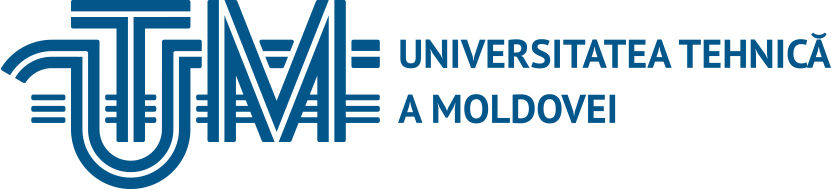 Stimate domnule rector,Subsemnatul (a), ___________________________________________________________, domiciliat (ă) ___________________________________________________________________,  nr. de telefon ________________________ e-mail____________________________________ , buletin de identitate (seria nr., cod personal)________________________________________,  solicit angajarea în funcţia de ______________________________________________________, Direcția/Serviciul/Secția/Departamentul/Catedra____________________________________________________________________________________________________________________începând cu data de  __________________ până la _____________________._______________________data_____________________semnăturaDlui Viorel BOSTAN, rector UTM, dr. hab., prof. univ.COORDONAT:Decan/Şef Direcție ...............................................................................................................................................;Şef Departament/Catedră/Serviciu/Secție .........................................................................................................;Şef Direcția Managementul Resurselor .....................................……………………..…….………………………..….…………..;Perioada de probă................................................... a) Cel mult 3 luni pentru personal calificat şi, respectiv, de cel mult 6 luni – în cazul conducătorului unităţii, adjuncţilor lui, contabilului-şef şi altor persoane cu funcţie de răspundere; b) 15 z. c. pentru o durată a CIM cuprinsă între 3 şi 6 luni; 30 de z. c. pentru o durată a CIM mai mare de 6 luni; Codul funcţiei ………………………………………………; Clasa de salarizare iniţială...........................................................;Studii ……………………………………………………………………….….……………………................................................................;Vechimea în muncă ………………………….……………; Treapta de salarizare conform vechimii ………..............…..........;Categoria de calificare ………………………………………………......................................................………………………......….;Clasa de salarizare finală ………..…;  Coeficientul de salarizare …….....…; Valoarea de referință …….………............;Spor lunar pentru deținerea titlului științific ………………………………….……………..…………………………………….….........;Spor lunar pentru deținerea titlului onorific ………………………………………………………….…………………………….......…...;Spor cu caracter specific ……………………………………………………………………………...…………………….………………….......…;Spor pentru munca prestată în condiții nefavorabile .........…...............................................................................; Alte sporuri/adaosuri  ……………………………………………………………………………………………………………...........…........…..Documente care se prezintă la încheierea contractului individual de muncă:     Buletinul de identitate sau un alt act de identitate (2 copii);  Diplome de confirmare a studiilor, titlurilor ştiinţifice, titlurilor ştiinţifico-didactice, şi a categoriilor de calificare (copiile acestora);  Fotografii 3x4 (2 buc.);Copia carnetului de muncă, pentru perioada de până la 28 decembrie 2018, şi/sau certificat prin care se confirmă activitatea de muncă de după 28 decembrie 2018;  Adeverinţă (e) semnată (e) de conducătorii  şi contabilii-şefi de la locul/locurile de muncă anterioare, autentificate prin ştampilă, care confirmă vechimea în muncă pentru stabilirea treptelor de salarizare;                                                                            Certificatul medical, în cazurile prevăzute de legislaţia în vigoare;Declaraţia pe propria răspundere cu privire la faptul că, pe durata activităţii la locurile de muncă precedente, nu a încălcat prevederile art. 7 alin. (2) din Legea nr. 325 din 23 decembrie 2013 privind evaluarea integrităţii instituționale, cu excepţia cazurilor când persoana se încadrează în câmpul muncii pentru prima dată.  Documentele de evidenţă militară – pentru recruţi şi rezervişti;                                                                                                    Fişa postului (completată de către şeful Direcţiei/Departamentului/Serviciului, 2 exemplare).  Blocul central al UTMServiciul Resurse Umane – bir. 103                                                                                          Serviciul Intern de Protecție și Prevenire (instruirea Introductiv-generală) – căminul nr.  2,     str. Studenților 7/1	Cerere de angajare de bază personal non-didactic